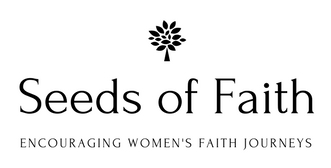 RE: Seeds of Faith ReminderJust a quick reminder of our meeting next X at X time.I have attached the agenda but please feel free to make suggestions.You may want to send the agenda ahead of time to let everyone know how the meeting with be conducted.Again, looking forward to a great discussion.